ergoCentric
Little Person Chair [ergo-LP]BackrestFully Upholstered Dual Curve Backrest (15.5” w x 13.5” h)ArmsClick here to view optionsSeatHigh Resilient Polyurethane FoamSeat Pan (15.75”w x 14”d)Eight Ply Hardwood Seat StructureOptions:Small Seat (18.5"wx17"d) (Trigger Adjustable T-arms) [TATA] recommended with this option) [SS] Triple Density Foam Seat (Adds 1/4" to seat width and depth) [TDF]Tailored Upholstery on Seat Pan [TS]Apt ControlBack Pivot and Seat HeightPneumatic Lift (Seat Height)70 mm Pneumatic Lift (16.5" - 21.5")Options:100 mm Pneumatic Lift (16" - 19.5") 100mm140 mm Pneumatic Lift (17.5" - 23") 140mm80 mm Pneumatic Lift (15.75" - 18.75") 80mm125 mm Pneumatic Lift  (16.5' - 21.5') 25mmBase/Glides/Casters24" Glass Reinforced Nylon Base26” Glass Reinforced Nylon Base (Upcharge)5 Dual Wheel Nylon Carpet Casters 2Options: 2 ¼” Glides [2G]26” Glass Reinforced Nylon Base [26NB]Single Wheel Casters [SW]Single Wheel Urethane Casters [SWU]Urethane Casters [UC]
Additional Options20" Diameter Height Adjustable Footring (for use as a foot rest only) [20FR]Back Trim [BT]Cal. 133 [Cal133]Boxed Weight/Size (33 lbs/6.7 cu.ft)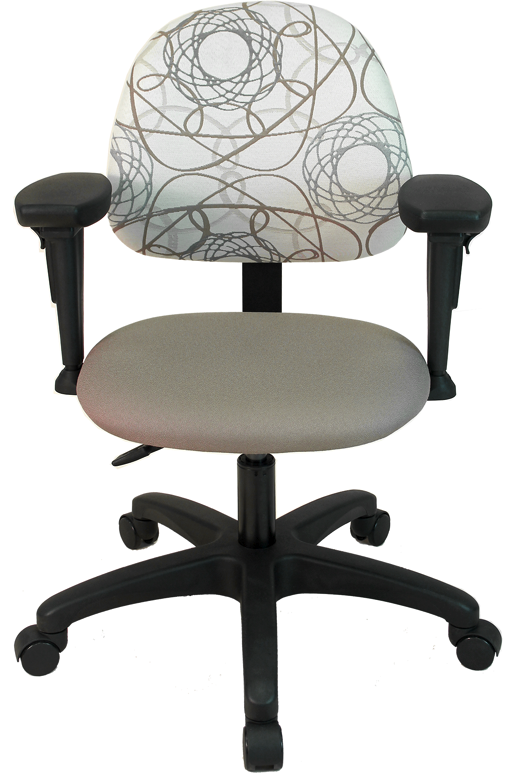 